一、2024年北京工商大学自费公派留学项目（研究生）总览北京工商大学始终坚持开放办学的思路，注重国际化人才培养，为实现提高学生国际竞争力和创新能力、开阔学生国际视野、培养国际化人才的目标，与国（境）外院校合作开展各类长短期交流项目，为学生们提供“第二校园经历”。2024年我校共开展研究生国（境）外学生留学项目12个，包括：国家留学基金委2024年创新型人才国际合作培养项目（联合培养博士研究生）、硕士联合培养项目及校际交换项目。***该项目指南所有涉及的项目信息解释权均属于北京工商大学国际交流与合作处（港澳台办公室）。二、2024年北京工商大学自费公派留学项目研究生申请须知（一）参加项目学生选拔条件1.学校正式录取的具有中华人民共和国国籍的全日制在校研究生；2.身心健康，政治素质好，遵纪守法，具有良好的学术品行，无违法违纪记录；3.学习成绩优异，且按照培养计划的要求无不及格课程；4.外语水平达到国（境）外合作高校的录取要求；5.申报项目须征得所在学院同意；6.本人自愿，且家庭经济能力能够承受；7.承诺履行校际合作项目协议的有关义务和本规定的相关条款；8.其他参加交流学习项目应具备的条件。（二）相关费用1.参加自费公派留学项目学生应于参加项目前按规定向我校缴纳学费；未按时缴纳学费学生将无法按期完成北京工商大学毕业审核。 2.参加自费公派留学项目学生需自行承担因参加项目产生的签证费、国际旅费、外方学费、境外其他学习费、住宿费、生活费、保险费等所有项目相关费用。参加校际交换项目学生原则上免收项目期间外方院校学费。三、2024年北京工商大学自费公派留学项目（研究生）介绍(一) 爱尔兰科克大学(University College Cork, UCC)【学校概况】学校网站：http://www.ucc.ie/学校简介：科克大学(University College Cork) 前身为1845年成立的皇后学院，是爱尔兰最古老的大学之一，也是著名的爱尔兰国立大学联盟成员之一。该校是爱尔兰最顶尖的大学之一，世界百强名校，位列世界前2%顶级学府之列。科克大学在基础科学和工程学科的教学和科研上享有很高声誉，特别是在生物技术、生物医学、计算机与信息技术、食品科学、光子学和纳米技术等领域取得了显著成就，聚集了众多国际科研机构，如国家微电子研究中心、国家食品及生物技术研究中心、生物科学研究所、环境研究所、光子研究所以及布尔信息学研究中心。所在地区：科克【项目介绍】1.硕士“1+1+1”联合培养项目（项目编号：UCC04）主要接收专业: 商科经管类、统计学、食品科学、环境与地质科学、法律、人文和社会科学、电子电气工程、计算机科学与技术专业选派名额：15人选派年级：2023级硕士研究生学习期限：一学年（2024年秋季学期派出）推荐范围：数学与统计学院、食品与健康学院、轻工科学与工程学院、计算机与人工智能学院、经济学院、商学院、法学院、设计与艺术学院相关专业成绩要求:① 语言成绩：雅思 6.5，单科不低于6.0或雅思6.0并通过科克大学语言桥梁课程②专业：完成并获得本科学位，在校平均成绩75分以上（无挂科，补考通过不算挂科）；硕士专业课平均成绩75分以上(7)外方国际项目联络方式（微信）：UCC-BJRO Email：ucc.service@ibay-group.com2. 国家留学基金委2024年创新型人才国际合作培养项目（项目编号：UCC05）主要接收专业: 工商管理、应用经济学、管理科学与工程专业选派名额：3人选派年级：2022、2023级博士研究生学习期限：一学年推荐范围：经济学院、商学院相关专业项目语言要求：https://www.csc.edu.cn/article/2360**该项目具体申请要求及通知另行发布，以国家留基委和我校研究生院发布为准。 (二) 法国拉罗谢尔高等商学院 (La Rochelle Business School, LRB)【学校概况】学校网站：http://www.larochellebs-china.com/学校简介：拉罗谢尔高等商学院建立于1988年，是法国高商（ESC）联盟旗下以教育国际交流合作见长的高等商科学院，以其旅游管理和国际商务管理等专业闻名于欧洲各界。该院获有AACSB、EQUIS和AMBA三重认证，成为法国第15所三皇冠商学院。所在地区：拉罗谢尔市【项目介绍】1.校际交换项目（项目编号：LRBS01）主要接收专业： 商科经管类专业选派名额: 2人选派年级：2023级硕士研究生学习期限：1学期（2024年秋季学期派出）推荐范围：经济学院、商学院相关专业成绩要求： ①语言成绩：英语水平良好（通过四级考试）；外方国际项目联络人: BERGE Camille. Email: bergec@excelia-group.com (三) 法国高等贸易学院 (ESCE Business School, ESCE)【学校概况】学校网站：http://www.esce.fr/business-school/学校简介：法国高等贸易学院是法国的第一所以国际贸易为专业研究对象的高等商业学校。学校建校之初的目的是为法国培养在新时代最优秀的外贸人才，为其国内外市场服务。经过50年的不断壮大和飞速发展，学校已经成为了一所国际化、综合性的高等商业教育集团。所在地区：里昂【项目介绍】1.校际交换项目（项目编号：ESCE01）主要接收专业: 贸经类专业选派名额：1人选派年级：2023级硕士研究生学习期限：一学期（2024年秋季学期派出）推荐范围：经济学院相关专业成绩要求：①语言成绩：英语水平良好（通过四级考试）（有雅思成绩者优先）；外方国际项目联络人：Benedetta PERNA  Email：bperna@omneseducation.com                        (四) 拉脱维亚里加理工大学 (Riga Technical University, RTU)【学校概况】学校网站：http://www.rtu.lv/cn/学校简介：里加理工大学创办于1862年，是波罗的海地区第一所理工类高等学府，是东欧最古老最著名的公立大学之一。拥有8个学院、35个研究所。其生源来自50多个国家，学生总数达15000人。毕业生中有1位诺贝尔奖获得者、数位拉总统、政府总理（其中包括拉现任总统和总理）、50多位政府部长。所在地区：里加【项目介绍】1.校际交换项目（项目编号：RTU01）主要接收专业:计算机类专业、工程技术、机械工程、企业管理、技术翻译、电信类专业 选派名额：1人 选派年级：2023级硕士研究生学习期限：一学期（2024年秋季学期派出）推荐范围：计算机与人工智能学院、商学院、语言与传播学院相关专业成绩要求：需要语言证明，四级或六级可以； 外方国际项目联络人：Anna Sedova.   Email：Inga.Labsvira@rtu.lv(五) 捷克布拉格生命科学大学 (Czech University of Life Science Prague, CZU)【学校概况】学校网站：https://www.czu.cz/en/学校简介：布拉格生命科学大学，布拉格第三大公立大学，其历史可追溯到1776年。现有学生24000余名（包括2200余名国际学生），教职员工1700余名。大学设施齐全，不仅拥有现代的教学设备，学校宿舍，学校食堂，健身房，游泳池和图书馆。另外，校内还有咖啡厅，酒吧等社交空间供学生使用。该校拥有自己的农场、林场及研究中心，与世界上多个国家的高等院校及科研中心有着密切联系。所在地区：布拉格【项目介绍】1.校际交换项目(项目编号：CZU01)主要接收专业: 经济学、工商管理、环境工程专业 选派名额：3人选派范围：2023级硕士研究生学习期限： 一学期（2024年秋季学期派出）推荐范围：经济学院、商学院相关专业成绩要求：英语水平良好（通过四级考试）；外方国际项目联络人：Ondřej Votinsky Email: votinsky@rektorat.czu.cz（六）俄罗斯国立高等经济大学-圣彼得堡（National Research University Higher School of Economics- Saint Petersburg，HSE）【学校概况】学校网站：https://spb.hse.ru/en/ 学校简介：俄罗斯国立高等经济大学于1992年11月27日根据俄罗斯政府命令成立，从2008年8月12日开始划归俄联邦政府管辖。截至2019年，全校共有35100名学生，63个学生社团，225个学位项目（本科项目72个，硕士项目153），7000名讲师和研究员，1330名职工，442名专家教授，每年有650个科研项目。该校本部在莫斯科，并在圣彼得堡、下诺夫哥罗德、彼尔姆设有3所分校。拥有12所图书馆，20所宿舍。所在地区：圣彼得堡【项目介绍】1.校际交换项目(项目编号：HSE01)主要接收专业: 商科经管类专业选派名额：1人选派年级：2023级硕士研究生学习期限： 一学期（2024年秋季学期派出）推荐范围：经济学院、商学院相关专业成绩要求：英语水平良好（通过四级考试）；外方国际项目联络人：Daria Zima. Email: incomingspb@hse.ru（七） 波兰奥尔什丁瓦尔米亚玛祖里大学（University of Warmia and Mazury in Olsztyn，UWM）【学校概况】学校网站：http://www.uwm.edu.pl/en/ 学校简介：波兰奥尔什丁瓦尔米亚玛祖里大学于1999年由前农业科技学院、师范大学和瓦尔米亚玛祖里神学院合并而成，是波兰的一所公立大学。其主校区被誉为波兰最美丽的校园之一。该校下设动物生物工程学院，人文学院，环境与农艺学院，数学与计算机科学学院，兽医学院，医学院，社会科学学院，技术科学学院，法律与工商管理学院，艺术学院，神学院等学术单位。所在地区：奥尔什丁【项目介绍】1.校际交换项目(项目编号：UWM01)主要接收专业: 乳制品相关专业选派名额：10人选派年级:2023级硕士研究生学习期限：一学期（2024年秋季学期派出）推荐范围：食品与健康学院相关专业成绩要求：英语水平良好（通过四级考试）；               外方国际项目联络人：sylwia.zakrzewska Email: sylwia.zakrzewska@uwm.edu.pl（八） 葡萄牙波尔图大学（University of Porto，UPORTO）【学校概况】学校网站:https://sigarra.up.pt/up/en/web_base.gera_pagina?p_pagina=home 学校简介：波尔图大学是一所高等教育组织，建立于1911年，为目前葡萄牙较大的教育组织。该大学为一所公立大学，与里斯本大学、科英布拉大学并称为葡萄牙三大学府。学生人数约二万八千人。波尔图大学设有物理、医学、工程、经济、人文学、教育与心理学、建筑、体育、牙科医学、生物医学等十多个院系，并有18个研究中心。所在地区：波尔图市【项目介绍】1.校际交换项目(项目编号：UPORTO01)主要接收专业: 计算机与人工智能学院相关专业选派名额：10人选派年级：2023级硕士研究生学习期限： 一学期（2024年秋季学期派出）推荐范围：计算机与人工智能学院相关专业成绩要求：英语水平良好（通过四级考试）外方国际项目联络人：Admission Team. Email: incoming@fe.up.pt（九） 美国德克萨斯大学奥斯汀分校（University of Texas at Austin，UT-Austin）【学校概况】1.学校网站：https://www.utexas.edu/2.学校简介：得克萨斯大学奥斯汀分校（创建于1883年，是得克萨斯大学系统的旗舰校区，位于美国德克萨斯州首府奥斯汀市，是 “公立常春藤”之一。2023年U.S. News美国最佳大学排名中，该校位列第38位。得克萨斯大学奥斯汀分校以其自然科学学院、工程学院、商学院以及教育学院闻名于世。产生了13位诺贝尔奖、2位图灵奖、18位普利策奖得主 3.所在地区：美国德克萨斯州奥斯汀市【项目介绍】1.暑期短期交流项目（项目编号：UTA01）（1）主要接收专业: 会计、语言与文化、工程、软件工程、商务谈判、广告与公共关系、教育心理学。（2）选派名额：20（本、研）（3）选派年级：不限（4）学习期限：四周（5）推荐范围：不限（6）成绩要求：英语水平良好。（7）外方国际项目联络方式：michelle.zhou@austin.utexas.edu (十) 澳大利亚悉尼科技大学（University of Technology Sydney，UTS）【学校概况】1.学校网站：https://www.uts.edu.au/2.学校简介：悉尼科技大学（University of Technology Sydney），创办于1843年，位于澳大利亚悉尼市，是一所公立研究型大学。悉尼科技大学前身为悉尼机械学院，1882年更名为悉尼技术学院，1964年定名新南威尔士理工学院，1988年正式更名为悉尼科技大学，创办于1843年，位于澳大利亚悉尼市，是一所公立研究型大学。在2023年QS世界大学排名中悉尼科技大学UTS位居第137位，在澳大利亚排名第9位。3.所在地区：悉尼【项目介绍】1.暑期短期交流项目（项目编号：UTS02）主要接收专业:不限选派名额：10人选派年级：不限学习期限：2周推荐范围：不限成绩要求：英语水平良好。(十一)澳大利亚南昆士兰大学（University of Southern Queensland, UniSQ)【学校概况】1.学校网站：https://www.unisa.edu.au/2.学校简介：南昆士兰大学，创建于1967年，位于澳大利亚联邦昆士兰州，英联邦大学协会成员，是一所得到澳大利亚政府和中国教育部承认的公立综合性大学。学校下设健康、工程和理学学院（HES）以及商科、教育、法律和艺术学院（BELA）两大院系，面向学生提供本科、荣誉学士、研究生、研究生证书、研究生文凭、授课式硕士学位、研究式硕士学位和博士等多层次的教育课程。南昆士兰大学在全球大学中排名前2%，在2023年泰晤士高等教育世界大学排名中位列301-350区间。 3.所在地区：昆士兰州【项目介绍】1.博士联合培养项目（项目编号：UniSQ01）主要接收专业: 我校在读博士研究生项目专业（材料类）选派名额：10人选派年级：2023、2024级博士生（2025年9月派出）学习期限：一学年或以上推荐范围：不限成绩要求：以正式项目通知为准。注：该项目申请另行发布。***该项目指南所有涉及项目信息、申请及派出流程以北京工商大学研究生院发布为准。国家/地区院校项目种类派出时间项目名额派出年级派出层次派出专业/院系爱尔兰科克大学硕士联合培养项目一学年152023级硕士研究生经济学院、商学院、数学与统计学院、食品与健康学院、轻工科学与工程学院、计算机与人工智能学院、法学院、设计与艺术学院相关专业爱尔兰科克大学国家留学基金委2024年创新型人才国际合作培养项目一学年32022、2023级博士研究生经济学院、商学院相关专业国家院校项目种类派出时间项目名额派出年级派出层次派出专业/院系法国拉罗谢尔商学院校际交换一学期22023级硕士研究生经济学院、商学院相关专业法国法国高等贸易学院校际交换一学期12023级硕士研究生经济学院相关专业拉脱维亚里加理工大学校际交换一学期12023级硕士研究生商学院、计算机与人工智能学院、语言与传播学院相关专业捷克布拉格生命科学大学校际交换一学期32023级硕士研究生经济学院、商学院相关专业俄罗斯俄罗斯国立高等经济大学-圣彼得堡校际交换一学期12023级硕士研究生经济学院、商学院相关专业波兰奥尔什丁瓦尔米亚玛祖里大学校际交换一学期102023级硕士研究生食品与健康学院相关专业葡萄牙波尔图大学校际交换一学期102023级硕士研究生计算机与人工智能学院、经济学院、商学院相关专业美国德克萨斯大学奥斯汀分校暑期短期交流项目四周20（本、研）不限硕士研究生不限澳大利亚悉尼科技大学暑期短期交流项目两周20（本、研）不限硕士研究生不限澳大利亚南昆士兰大学博士联合培养项目一学年或以上102023、2024级博士研究生不限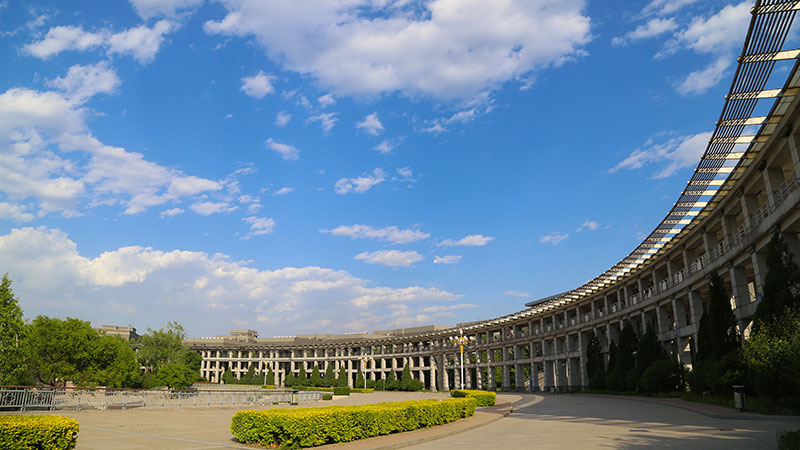 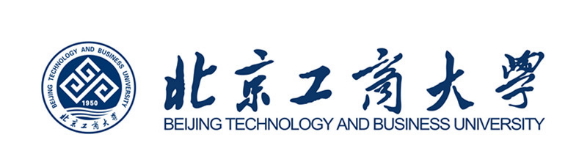 